РОССИЙСКАЯ ФЕДЕРАЦИЯАДМИНИСТРАЦИЯ СОЛНЕЧНОГО СЕЛЬСОВЕТА
СКОВОРОДИНСКОГО РАЙОНА АМУРСКОЙ ОБЛАСТИП О С Т А Н О В Л Е Н И Е28.04.2020                                      ж.д.ст.  БАМ                                              № 60О внесении изменений в постановление администрации Солнечного сельсовета № 58 от 03.11.2015 года «Об утверждении Положения о размещениинестационарных торговых объектов на территории муниципального образованияСолнечный сельсовет»(в ред. от 05.04.2019 № 37)	В целях обеспечения устойчивого развития экономики Амурской области и недопущения риска возникновения дестабилизации в отдельных ее отраслях в условиях ухудшения ситуации в связи с распространением новой коронавирусной инфекции (COVID-19), в соответствии с пунктом 3.2.4.2 распоряжения  Губернатора Амурской области от 07.04.2020 N 55-р "Об утверждении регионального плана первоочередных мероприятий (действий) по обеспечению устойчивого развития экономики Амурской области", администрация Солнечного сельсовета п о с т а н о в л я е т:	1. Внести в Положение о размещении нестационарных торговых объектов на территории  муниципального образования Солнечный сельсовет», утвержденное постановлением администрации Солнечного сельсовета от 03.11.2015 года № 58 следующие изменения:	2. пункт 4 положения дополнить подпунктом 4.2.1. следующего содержания:	"4.2.1. Субъекты малого и среднего предпринимательства освобождаются  от платежей по договорам на размещение нестационарных торговых объектов, объектов общественного питания, объектов бытового обслуживания сроком на 6 месяцев с 01 июня по 31 декабря 2020 года.2. Настоящее постановление  обнародовать в установленном законом порядке.3. Постановление вступает в силу с момента его   официального обнародования.Глава Солнечного сельсовета                                                    А.В. СенотрусоваПоложение
о размещении нестационарных торговых объектов на территории муниципального образования Солнечный сельсовет 1. Общие положения1.1. Настоящее Положение (далее - Положение) разработано на основанииФедерального закона Российской Федерации от 06.10.2003 года N 131-ФЗ "Об общих принципах организации местного самоуправления в Российской Федерации", Федерального закона Российской Федерации от 28.12.2009 года N 381-ФЗ "Об основах государственного регулирования торговой деятельности в Российской Федерации", приказа министерства внешнеэкономических связей, труда и потребительского рынка Амурской области от 17.12.2010 года N 578-пр "Обутверждении порядка разработки и утверждения органами местного самоуправления схемы размещения нестационарных торговых объектов", в целях создания условий для обеспечения жителей муниципального образования Солнечный сельсовет  услугами торговли, общественного питания, бытового обслуживания.	1.2. Положение распространяется на отношения, связанные с размещением нестационарных торговых объектов на землях, находящихся в муниципальной собственности, а также государственная собственность на которые не разграничена, в том числе на территориях общего пользования.
	1.3. Требования, предусмотренные настоящим Положением, не распространяются на отношения, связанные с размещением нестационарных торговых объектов:	а) находящихся на территориях розничных рынков, торговых зон, парков, пляжей;	б) при проведении праздничных, общественно-политических, культурно-массовых и спортивно-массовых мероприятий, имеющих временный характер, при проведении выставок-ярмарок, ярмарок;	в) автомагазинов, сельхозтоваропроизводителей, реализующих собственную продукцию, сезонных (летних) кафе, сезонных лотков и палаток, пристационарных объектах торговли и общественного питания.
2.Основные понятия2.1. Нестационарный торговый объект - торговый объект, представляющий собой временное сооружение или временную конструкцию, не связанные прочно с земельным участком вне зависимости от наличия или отсутствия подключения (технологического присоединения) к сетям инженерно-технического обеспечения, в том числе передвижное сооружение. Нестационарный торговый объект используется для реализации товаров, выполнения работ, оказания услуг.	2.2. По степени мобильности нестационарные торговые объекты подразделяются на:	а) временные сооружения: павильоны, киоски;	б) временные конструкции: палатки, лотки, торговые автоматы, тележки, летние кафе;	в) передвижные сооружения: автомагазины, автолавки, автофургоны, автоцистерны.
	2.3. Торговая зона - благоустроенная территория, на которой размещены в непосредственной близости друг от друга (не далее 6 м) нестационарные объекты общим числом более 3, через которые реализуются универсальный ассортимент или однородные группы товаров и/или услуг.	2.4. Эскизный проект нестационарного торгового объекта (киоска, павильона) (далее - Эскизный проект) - документ, представляющий собой совокупность материалов в текстовой и графической форме, устанавливающий требования к нестационарному торговому объекту. В составе Эскизного проекта указываются требования к нестационарному торговому объекту: размеры, материал стен, кровли, фасадные решения, общие требования к благоустройству.	2.5. Самовольно установленные нестационарные торговые объекты - нестационарные торговые объекты, размещенные в отсутствие правовых оснований, предусмотренных настоящим Положением, в том числе в местах, не включенных в схему размещения нестационарных торговых объектов (далее - Схема).	2.6. Незаконно размещенные нестационарные торговые объекты -нестационарные торговые объекты, размещенные после прекращения или расторжения договоров на их размещение.	2.7. Владелец нестационарного торгового объекта - собственник нестационарного торгового объекта или лицо, владеющее нестационарным торговым объектом на основаниях, предусмотренных гражданским законодательством.
3. Требования к размещению и внешнему виду нестационарных торговых объектов	3.1. Размещение нестационарных торговых объектов осуществляется в местах, определенных в Схеме.	3.2. Киоски и павильоны должны соответствовать Эскизным проектам, разрабатываемым администрацией Солнечного сельсовета, являющимся приложениям к договорам на размещение нестационарного торгового объекта.	3.3. В период с 1 мая по 1 октября рядом с киосками, павильонами допускается размещение холодильного оборудования для реализации прохладительных безалкогольных напитков. При этом не допускается установка холодильного оборудования, если это ведет к сужению тротуара до ширины менее 1,5 метра, препятствует свободному передвижению пешеходов.	3.4. Нестационарные объекты размещаются на территории муниципального образования Солнечный сельсовет временно. В связи с этим запрещается устройство фундаментов для их размещения и применение капитальных строительных конструкций для их сооружения.	3.5. Владельцы обязаны обеспечивать постоянный уход за внешним видом нестационарных торговых объектов: содержать их в чистоте и порядке, устранять повреждения вывесок, конструкций, производить уборку прилегающей территории в соответствии с Правилами благоустройства территории муниципального образования Солнечный сельсовет.	3.6. Эксплуатация нестационарных торговых объектов и работа организованных в них предприятий не должны ухудшать условия проживания, отдыха, лечения, труда (среды обитания) людей, деятельности предприятий, организаций и учреждений.4. Порядок размещения нестационарных торговых объектов4.1. Размещение нестационарных торговых объектов осуществляется без предоставления земельных участков и установления сервитута. Основанием для размещения нестационарных торговых объектов является договор на размещение нестационарного торгового объекта (далее - Договор).
	4.2. По Договору взимается плата за размещение нестационарного торгового объекта, рассчитываемая в соответствии с Методикой определения платы за размещение нестационарного торгового объекта, являющейся  приложением к настоящему Положению.	Указанная плата подлежит зачислению в доход бюджета муниципального образования Солнечный сельсовет.	4.2.1. Субъекты малого и среднего предпринимательства освобождаются  от платежей по договорам на размещение нестационарных торговых объектов, объектов общественного питания, объектов бытового обслуживания сроком на 6 месяцев с 01 июня по 31 декабря 2020 года.4.3. Нестационарные торговые объектыразмещаются по результатам торгов, за исключением случаев, предусмотренных пунктами 5.4. и разделом 6 настоящего Положения.	Торги проводятся в порядке, установленном администрацией Солнечного сельсовета, в форме аукциона или конкурса.	4.4. Договор на размещение временных сооружений (павильона, киоска) заключается на срок пять лет администрацией Солнечного сельсовета.	4.5. Договор на размещение временных конструкций (палатки, лотки, торговые автоматы, тележки, летние кафе) и передвижных сооружений (автомагазины, автолавки, автофургоны, автоцистерны) заключается на срок до одного года администрацией Солнечного сельсовета.	4.6. Владелец нестационарного торгового объекта, заключивший Договор, в течение трех дней после установки нестационарного торгового объекта направляет в администрацию Солнечного сельсовета в письменной форме извещение о размещении нестационарного торгового объекта. На основании извещения администрация Солнечного сельсовета организует обследование установленного нестационарного торгового объекта для оценки его соответствия Договору, в том числе Схеме и Эскизному проекту, а также требованиям настоящего Положения.	4.7. Владелец нестационарного торгового объекта вправе присутствовать при обследовании соответствующего объекта лично или направить своего уполномоченного представителя. Отсутствие владельца нестационарного торгового объекта (или его уполномоченного представителя), извещенного о дате и времени обследования нестационарного торгового объекта, не является основанием для отложения обследования соответствующего нестационарного торгового объекта.
	По результатам обследования нестационарного торгового объекта составляется акт обследования.	4.8. При несоответствии нестационарного торгового объекта Схеме, Договору, Эскизному проекту в акте обследования указываются выявленные несоответствия. Владелец нестационарного торгового объекта обязан устранить выявленные несоответствия (недостатки) в месячный срок со дня получения акта обследования и уведомить об этом администрацию Солнечного сельсовета. После этого обследование нестационарного торгового объекта осуществляется повторно.	В случае если указанные в акте обследования несоответствия в установленный срок не устранены, администрация Солнечного сельсовета  принимает меры, направленные на расторжение Договора и демонтаж нестационарного торгового объекта.	4.9. По окончании срока действия Договора, а также при досрочном его прекращении владельцы нестационарных торговых объектов в месячный срок должны их демонтировать (переместить) и восстановить нарушенное благоустройство территории.	4.10. При неисполнении владельцами нестационарных торговых объектов обязанности по своевременному демонтажу нестационарных торговых объектов, объекты считаются незаконно размещенными, а места их размещения подлежат освобождению в соответствии с условиями Договора и (или) действующим законодательством.5. Порядок и основания досрочного прекращения действия договора на размещение нестационарного торгового объекта	5.1. Прекращение действия Договора может происходить по инициативе владельца нестационарного торгового объекта и по инициативе администрации Солнечного сельсовета.	5.2. Основаниями для досрочного прекращения действия Договора являются:
	а) прекращение владельцем нестационарного торгового объекта в установленном законом порядке своей деятельности;	б) неисполнение владельцем условий Договора;	в) неоднократно выявленные нарушения федерального законодательства, законодательства Амурской области, муниципальных правовых актов, регулирующих предпринимательскую деятельность в нестационарных объектах, подтвержденные актами проверок, протоколами об административных правонарушениях, а также неоднократные обоснованные жалобы граждан;	г) в случае принятия администрацией Солнечного сельсовета  следующих решений:	- о необходимости ремонта и (или) реконструкции автомобильных дорог, в случае если нахождение нестационарного торгового объекта препятствует осуществлению указанных работ;	- об использовании территории, занимаемой нестационарным торговым объектом, для целей, связанных с развитием улично-дорожной сети, размещением остановок  общественного транспорта, оборудованием бордюров, организацией парковочных мест, иных элементов благоустройства;
	- о размещении объектов капитального строительства регионального и муниципального значения;	д) иные основания, предусмотренные действующим законодательством, настоящим Положением, Договором.	5.3. При наступлении случаев, указанных в подпункте "г" пункта 5.2. настоящего Положения, администрация Солнечного сельсовета направляет уведомление владельцу нестационарного торгового объекта о досрочном прекращении Договора на размещение нестационарного торгового объекта не менее чем за один месяц до дня прекращения действия Договора.	5.4. В случае досрочного прекращения действия Договора по основаниям, предусмотренным подпунктом "г" пункта 5.2. настоящего Положения, администрация Солнечного сельсовета обязана предложить владельцу нестационарного торгового объекта заключение Договора на размещение нестационарного торгового объекта на свободном месте, предусмотренном Схемой размещения нестационарных торговых объектов, без проведения торгов на право заключения Договора, на срок, равный оставшейся части срока действия досрочно расторгнутого Договора.
	5.5. При продаже нестационарного торгового объекта иному владельцу допускается переуступка прав по Договору размещения нестационарного торгового объекта в пределах срока действующего Договора по согласованию с администрацией Солнечного сельсовета.
6. Заключительные и переходные положения	6.1. Учет и контроль за размещением нестационарных торговых объектов, а также за исполнением условий Договора осуществляет администрация Солнечного сельсовета.	6.2. Договоры аренды земельных участков для размещения движимых объектов на территории муниципального образования Солнечный сельсовет, заключенных до утверждения настоящего Положения, действуют до окончания срока их действия.	6.3. После вступления в силу настоящего Положения администрация Солнечного сельсовета предупреждает арендаторов земельных участков, на которых размещены нестационарные торговые объекты, об отказе от продолжения арендных отношений в соответствии с действующим законодательством:
	- в отношении договоров аренды земельных участков, продленных на неопределенный срок, - в течение 30 дней с даты вступления в силу настоящего Положения;	- в отношении действующих договоров аренды земельных участков -не позднее 60 дней до окончания срока действия договора аренды земельного участка.	Владельцы нестационарных торговых объектов, с которыми заключены договоры аренды земельных участков, а также в отношении которых до 01.03.2015 годаприняты решения в форме постановлений администрации Сковородинского района и администрации Солнечного сельсовета  о предоставлении земельных участков в аренду для размещения нестационарного торгового объекта, имеют преимущественное право на заключение договора на размещение нестационарного объекта без проведения торгов. При этом срок действия такого договора не может превышать трехлет.	Волеизъявление о реализации преимущественного права на заключение договора на размещение нестационарного торгового объекта владельцу нестационарного объекта необходимо выразить посредством подачи соответствующего заявления в администрацию Солнечного сельсовета в срок не позднее, чем за 30 дней до окончания срока действия договора аренды земельного участка или не позднее 10 дней с даты получения арендатором уведомления отКомитета по управлению муниципальным имуществом Сковородинского района о прекращении арендных отношений.Методика
определения платы за размещениенестационарного торгового объекта

	Размер платы за размещение нестационарных торговых объектов и объектов оказания услуг на территории муниципального образования Солнечный сельсовет устанавливается в процентах от среднего показателя кадастровой стоимости земли под объектами торговли в зависимости от местоположения (схемы) и рассчитывается по формуле: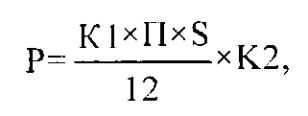 где

Р - размер платы (руб.);К1 - средний уровень кадастровой стоимости земельных участков населенных пунктов, предназначенных для размещения объектов торговли, общественного питания и быстрого обслуживания в Сковородинском районе (руб./кв.м.) (утверждается Постановлением Правительства Амурской области);
П - процент от удельного показателя кадастровой стоимости земли (%); S - площадь, занимаемая объектом (кв. м);
К2 - период размещения нестационарных торговых объектов (месяц).Процент от удельного показателя кадастровой стоимости земли устанавливается:- для объектов, реализующих печатную продукцию, только хлеб и хлебобулочные изделия, услуги по ремонту обуви, оказывающих бытовые услуги населению - в размере 8%;- для остальных нестационарных торговых объектов - 10%.Утверждено  постановлением администрацииСолнечного сельсовета№ 60  от 28.04.2020 годаПриложение №1к  Положению о размещениинестационарных торговых объектовна территории муниципальногообразования Солнечный сельсовет							образования Солнечныйсельсо